    1.4. Общая балансовая стоимость недвижимого муниципального имущества  4 992 262,05 рублей.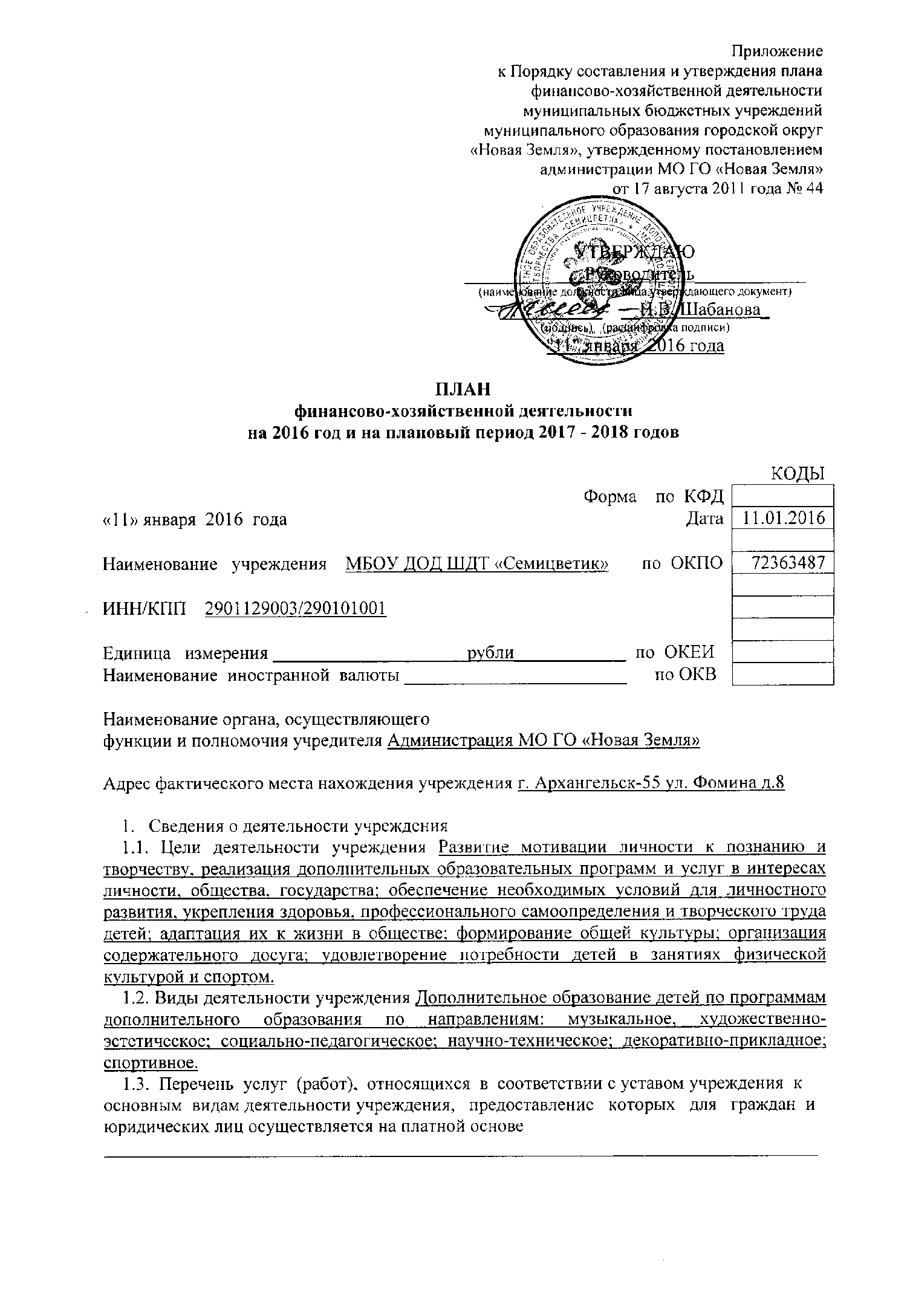     1.5.   Общая   балансовая    стоимость    движимого     муниципального имущества 6 910 546,98 рублей.    2. Показатели финансового состояния учреждения3. Показатели по поступлениям и выплатам учреждения (руб.)Руководительучреждения                                          ____________   ____Н.В. Шабанова    ___                                                                                                       (подпись)                          (расшифровка подписи)Руководитель отдела экономики и финансов                       ____________   ____О.В. Бочкарева______                                                                                                        (подпись)                          (расшифровка подписи)Исполнитель                                        ____________   ____Н.В. Подзорова_____                                                                                                       (подпись)                          (расшифровка подписи)телефон ________________________"11 "  января  2016 года   N  п/пНаименование показателяСумма   
(тыс. руб.)1231.     Нефинансовые активы всего,                           
из них:                                              11 902,811.1.   Общая балансовая стоимость недвижимого               
муниципального  имущества всего,                    
в том числе:                                         4 992,261.1.1. Стоимость имущества, закрепленного собственником     
имущества за учреждением на праве оперативного       
управления                                           0,001.1.2. Стоимость имущества, приобретенного учреждением      
за счет выделенных собственником    
имущества учреждения средств                         0,001.1.3. Стоимость имущества, приобретенного учреждением за счет доходов, полученных от платной и иной приносящей доход деятельности         0,001.1.4. Остаточная стоимость недвижимого  муниципального  
имущества                                            4 992,261.2.   Общая балансовая стоимость движимого  муниципального
имущества всего,                                     
в том числе:                                         6 910,551.2.1. Общая балансовая стоимость особо ценного движимого   
имущества                                            0,001.2.2. Остаточная стоимость особо ценного движимого         
имущества                                            0,002.     Финансовые активы всего,                             
из них:                                              225,282.1.   Дебиторская задолженность по доходам, полученным     
за счет средств местного бюджета                   0,002.2.   Дебиторская задолженность по выданным авансам,       
полученным за счет средств местного бюджета, всего,
в том числе:                                         3,932.2.1. По выданным авансам на услуги связи                  0,002.2.2. По выданным авансам на транспортные услуги           0,152.2.3. По выданным авансам на коммунальные услуги           0,002.2.4. По выданным авансам на услуги по содержанию имущества0,002.2.5. По выданным авансам на прочие услуги                 3,602.2.6. По выданным авансам на приобретение основных средств 0,182.2.7. По выданным авансам на приобретение нематериальных   
активов                                              0,002.2.8. По выданным авансам на приобретение непроизведенных  
активов                                              0,002.2.9. По выданным авансам на приобретение материальных     
запасов                                              0,002.2.10.По выданным авансам на прочие расходы                0,002.3.   Дебиторская задолженность по выданным авансам за счет
доходов, полученных от платной и иной приносящей     
доход деятельности, всего,                           
в том числе:                                         0,002.3.1. По выданным авансам на услуги связи                  0,002.3.2. По выданным авансам на транспортные услуги           0,002.3.3. По выданным авансам на коммунальные услуги           0,002.3.4. По выданным авансам на услуги по содержанию имущества0,002.3.5. По выданным авансам на прочие услуги                 0,002.3.6. По выданным авансам на приобретение основных средств 0,002.3.7. По выданным авансам на приобретение нематериальных   
активов                                              0,002.3.8. По выданным авансам на приобретение непроизведенных  
активов                                              0,002.3.9. По выданным авансам на приобретение материальных     
запасов                                              0,002.3.10.По выданным авансам на прочие расходы                0,003.     Обязательства всего,                                 
из них:                                              -253,703.1.   Просроченная кредиторская задолженность              0,003.2.   Кредиторская задолженность по расчетам с поставщиками
и подрядчиками за счет средств местного бюджета    
всего,                                               
в том числе:                                         -50,443.2.1. По начислениям на выплаты по оплате труда            -1,313.2.2. По оплате услуг связи                                5,003.2.3. По оплате транспортных услуг                         0,003.2.4. По оплате коммунальных услуг                         0,003.2.5. По оплате услуг по содержанию имущества              0,003.2.6. По оплате прочих услуг                               0,003.2.7. По приобретению основных средств                     -0,423.2.8. По приобретению нематериальных активов               -6,033.2.9. По приобретению непроизведенных активов              0,003.2.10.По приобретению материальных запасов                 0,083.2.11.По оплате прочих расходов                            0,003.2.12.По прочим расчетам с кредиторами                     -47,683.3.   Кредиторская задолженность по расчетам с поставщиками
и подрядчиками за счет доходов, полученных от платной
и иной приносящей доход деятельности, всего,         
в том числе:                                         0,003.3.1. По начислениям на выплаты по оплате труда            0,03.3.2. По оплате услуг связи                                0,03.3.3. По оплате транспортных услуг                         0,03.3.4. По оплате коммунальных услуг                         0,03.3.5. По оплате услуг по содержанию имущества              0,03.3.6. По оплате прочих услуг                               0,03.3.7. По приобретению основных средств                     0,03.3.8. По приобретению нематериальных активов               0,03.3.9. По приобретению непроизведенных активов              0,03.3.10.По приобретению материальных запасов                 0,03.3.11.По оплате прочих расходов                            0,03.3.12.По прочим расчетам с кредиторами                     0,0N 
п/пНаименование   
показателя    Код по  
бюджетной 
класси-  
фикации  
операции 
сектора  
государ- 
ственного 
управленияТекущий финансовый      
2016 год          Текущий финансовый      
2016 год          Текущий финансовый      
2016 год          Плановый период                      Плановый период                      Плановый период                      Плановый период                      Плановый период                      Плановый период                      N 
п/пНаименование   
показателя    Код по  
бюджетной 
класси-  
фикации  
операции 
сектора  
государ- 
ственного 
управленияТекущий финансовый      
2016 год          Текущий финансовый      
2016 год          Текущий финансовый      
2016 год          2017 год          2017 год          2017 год          2018 год          2018 год          2018 год          N 
п/пНаименование   
показателя    Код по  
бюджетной 
класси-  
фикации  
операции 
сектора  
государ- 
ственного 
управлениявсегов том числе      в том числе      всегов том числе      в том числе      всегов том числе      в том числе      N 
п/пНаименование   
показателя    Код по  
бюджетной 
класси-  
фикации  
операции 
сектора  
государ- 
ственного 
управлениявсегооперации  
по лицевым 
счетам,   
открытым  
в органах  
Федераль-ного
казначействаоперации 
по счетам,
открытым в
кредитных 
организа- 
циях всегооперации  
по лицевым 
счетам,   
открытым  
в органах  
Федерального
казначействаоперации 
по счетам,
открытым в
кредит-ных 
организа- 
циях всегооперации  
по лицевым 
счетам,   
открытым  
в органах  
Федерального
казначействаоперации 
по счетам,
открытым в
кредитных 
организа- 
циях 1 2         3     4  5      6     7  8      9     10  11     12    1. Планируемый       
остаток средств   
на начало         
планируемого года X     221 349,67 (212019,50 собств. дох.; 9330,17 субсидии)221 349,67 (212019,50 собств. дох.; 9330,17 субсидии)0,000,000,000,002. Поступления       
всего,            X     18 809 179,8018 809 179,8017 907 579,8017 907 579,8018 027 579,8018 027 579,802. в том числе:      2. субсидии          
на выполнение     
муниципального  задания           X     18 292 679,8018 292 679,8017 391 079,8017 391 079,8017 511 079,8017 511 079,802. целевые субсидии  X     бюджетные         
инвестиции        X     поступления       
от оказания       
учреждением       
услуг (выполнения работ),   предоставление    
которых для       
граждан и         
юридических лиц, осущ. на платн. основе,
всего,            X     в том числе:      услуга N 1        X     услуга N 2        X     поступления от    
иной приносящей   доход деят.
всего,            X     516 500,00516 500,00516 500,00516 500,00516 500,00516 500,00в том числе:      поступления       
от реализации     
ценных бумаг      X     3. Планируемый       
остаток средств   
на конец          
планируемого года X     0,000,000,000,000,000,004. Выплаты всего,    X     19 030 529,4719 030 529,4717 907 579,8017 907 579,8018 027 579,8018 027 579,804. в том числе:      4. оплата труда      
и начисления      
на выплаты по     
оплате труда      
всего,            210    16 361 061,80 16 361 061,80 16 071 061,8016 071 061,8016 191 061,8016 191 061,804. из них:           4. заработная плата  211    12 281 207,2012 281 207,2012 281 207,2012 281 207,2012 281 207,2012 281 207,204. прочие выплаты    212    402 000,00402 000,00112 000,00112 000,00232 000,00232 000,004. начисления на     
выплаты по оплате  труда             213    3 677 854,60 3 677 854,60 3 677 854,60 3 677 854,60 3 677 854,60 3 677 854,60 4. оплата работ      
(услуг) всего,    220    1 493 637,501 493 637,50990 018,00990 018,00990 018,00990 018,004. из них:           4. услуги связи      221    61 000,0061 000,0061 000,0061 000,0061 000,0061 000,004. транспортные      
услуги            222    170 000,00170 000,00120 000,00120 000,00120 000,00120 000,004. коммунальные      
услуги,           223    151 600,00151 600,00151 600,00151 600,00151 600,00151 600,00в том числе:      оплата отопления  и технологических  нужд              223    151 600,00151 600,00151 600,00151 600,00151 600,00151 600,00оплата потребления газа              223    0,000,000,000,000,000,00оплата потребления электроэнергии    223    0,000,000,000,000,000,00оплата    водоснабжения     223    0,000,000,000,000,000,00арендная плата    
за пользование    
имуществом        224    265 000,00265 000,00265 000,00265 000,00265 000,00265 000,00работы (услуги)   
по содержанию     
имущества         225    75 000,0075 000,0015 000,0015 000,0015 000,0015 000,00прочие работы     
(услуги)          226    771 037,50771 037,50377 418,00377 418,00377 418,00377 418,00безвозмездные     
перечисления      
организациям      
всего,            240    0,000,000,000,000,000,00из них:           безвозмездные     
перечисления      
государственным   и муниципальным   
организациям      241    0,000,000,000,000,000,00социальное        
обеспечение       
всего,            260    0,000,000,000,000,000,00из них:           пособия по        
социальной помощи 
населению         262    0,000,000,000,000,000,00пенсии, пособия, выплачиваемые   организациями     
сектора   государственного  
управления        263    0,000,000,000,000,000,00прочие расходы    290    286 500,00286 500,00256 500,00256 500,00256 500,00256 500,00поступление       
нефинансовых      
активов всего,    300    889 330,17889 330,17590 000,00590 000,00590 000,00590 000,00из них:           увеличение        
стоимости основных
средств           310    150 000,00150 000,0050 000,0050 000,0050 000,0050 000,00увеличение        
стоимости         
нематериальных    активов           320    0,000,000,000,000,000,00увеличение        
стоимости         
непроизведенных   активов           330    0,000,000,000,000,000,00увеличение        
стоимости         
материальных      
запасов           340    739 330,17739 330,17540 000,00540 000,00540 000,00540 000,005. Поступление       
финансовых активов
всего,            500    0,000,000,000,000,000,005. из них:           5. увеличение        
стоимости ценных  бумаг, кроме акций
и иных форм       
участия в капитале520    0,000,000,000,000,000,005. увеличение        
стоимости акций   и иных форм       участия в капитале530    0,000,000,000,000,000,00